T.C.GÖLE KAYMAKAMLIĞIİLÇE MİLLİ EĞİTİM MÜDÜRLÜĞÜ
NURETTİN YILMAZ MESLEKİ VE TEKNİK ANADOLU LİSESİ2015 / 2019 STRATEJİK PLANINurettin Yılmaz Mesleki ve Teknik Anadolu Lisesi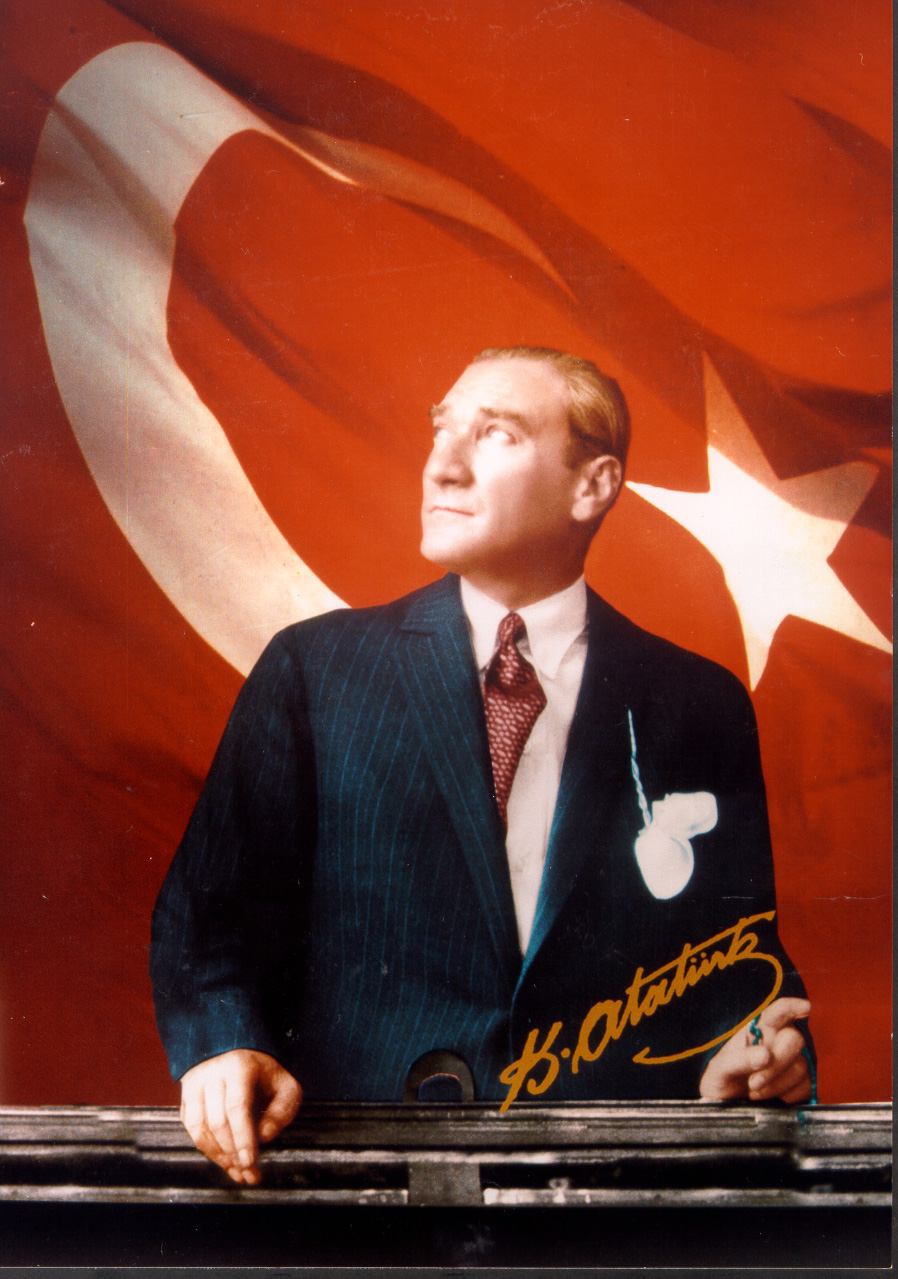 ‘’Hayatta en hakiki mürşit ilimdir’’                                                                       Mustafa Kemal ATATÜRK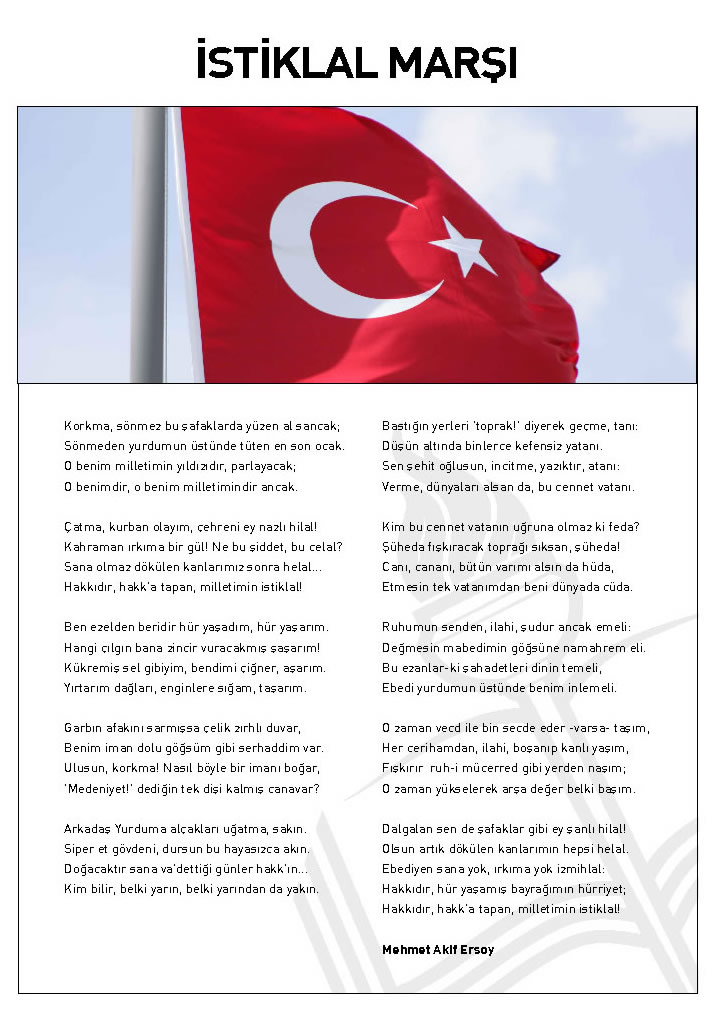 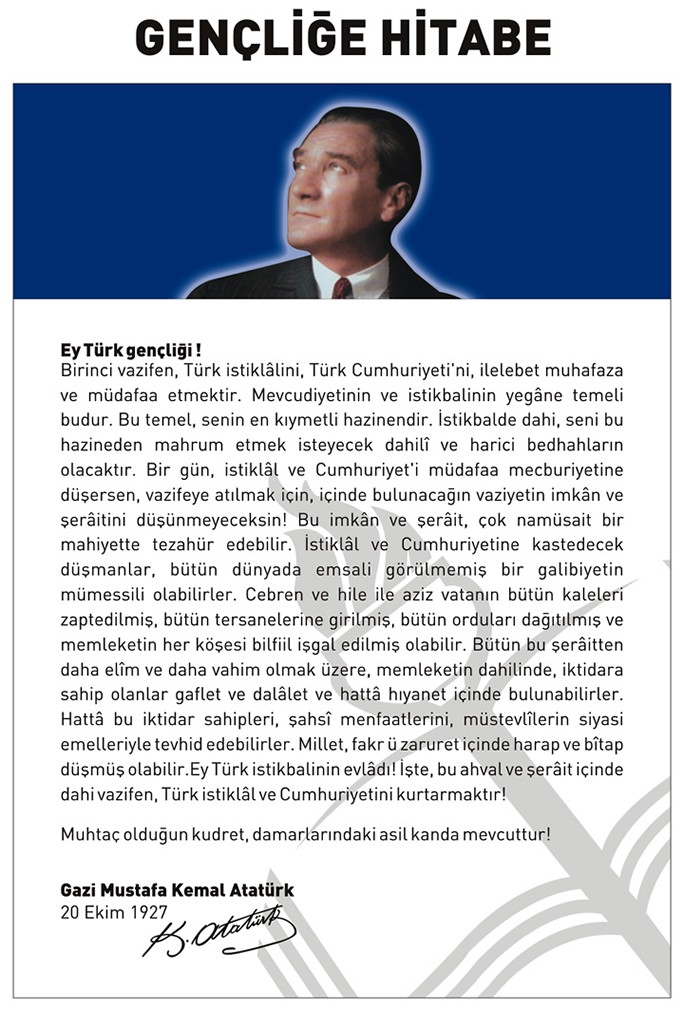 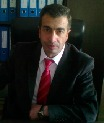 SUNUŞÇok hızlı gelişen, değişen teknolojilerle bilginin değişim süreci de hızla değişmiş ve başarı için sistemli ve planlı bir çalışmayı kaçınılmaz kılmıştır. Sürekli değişen ve gelişen ortamlarda çağın gerekleri ile uyumlu bir eğitim öğretim anlayışını sistematik bir şekilde devam ettirebilmemiz, belirlediğimiz stratejileri en etkin şekilde uygulayabilmemiz ile mümkün olacaktır. Başarılı olmak da iyi bir planlama ve bu planın etkin bir şekilde uygulanmasına bağlıdır. Kapsamlı ve özgün bir çalışmanın sonucu hazırlanan Stratejik Plan okulumuzun çağa uyumu ve gelişimi açısından tespit edilen ve ulaşılması gereken hedeflerin yönünü doğrultusunu ve tercihlerini kapsamaktadır. Katılımcı bir anlayış ile oluşturulan Stratejik Plânın, okulumuzun eğitim yapısının daha da güçlendirilmesinde bir rehber olarak kullanılması amaçlanmaktadır.    Belirlenen stratejik amaçlar doğrultusunda hedefler güncellenmiş ve okulumuzun 2015-2019 yıllarına ait stratejik plânı hazırlanmıştır. Bu planlama; 5018 sayılı Kamu Mali Yönetimi ve Kontrol Kanunu gereği, Kamu kurumlarında stratejik planlamanın yapılması gerekliliği esasına dayanarak hazırlanmıştır. Zoru hemen başarırız, imkânsızı başarmak zaman alır. Okulumuza ait bu planın hazırlanmasında her türlü özveriyi gösteren ve sürecin tamamlanmasına katkıda bulunan idarecilerimize, stratejik planlama ekiplerimize, İlçe Milli Eğitim Müdürlüğümüz Strateji Geliştirme Bölümü çalışanlarına teşekkür ediyor, bu plânın başarıyla uygulanması ile okulumuzun başarısının daha da artacağına inanıyor, tüm personelimize başarılar diliyorum										        Yüksel YENİ                                                                                                                           Okul MüdürüGİRİŞStratejik plan, günümüz gelişim anlayışının geçmişteki anlayışlardan en belirgin farkının göstergesidir. Zira stratejik plan yaklaşımı geleceğe hazır olmayı değil, geleceği planlamayı hedefleyen bir yaklaşımdır. Bir anlamda geleceği bugünde yaşamaktır. Ancak stratejik plan tek başına bir belge olarak değerli değildir. Onu değerli kılacak olan şey, kurumun doğru karar alabilme yeteneği ve kararlılık gösterebilme gücüdür. Baktığımız yerden hala yıllardır gördüğümüz şeyleri görüyorsak, bakış açımızı ve yönümüzü değiştirmemişiz demektir. Bu bakımdan stratejik plan, öncelikle kurumumuza yeni bir yön ve yeni bir bakış açısı kazandıracak biçimde düşünülüp tasarlanmalıdır. Hiç şüphe yoktur ki bu yön, ülkemizin çağdaşlaşma hedeflerine uygun düşen ve çağdaş uygarlık düzeyinin üstüne çıkma ülküsüyle örtüşen bir yön olmalıdır. Çağdaş bir ülke olabilmemiz için çağdaşlaşma savaşını öncelikle okullarda kazanmamız gerekmektedir. Bilmek zorundayız ki, okullarda kazanılmamış hiçbir savaş gerçekte hiçbir zaman kazanılmamış savaştır. Bu konuda eksiklerimizin olduğunu kabul etmeli, ancak kendimizi güçlü amaçlarla besleyerek eksiklerimizin ve zorlukların üstesinden gelebileceğimize inanmalı fakat bunun uzun süren bir yolculuk olduğunu hiçbir zaman unutmamalıyız. Cumhuriyetimizin 100. yılında ülkemizin dünyayı yöneten lider ülkelerden biri olacağını öngörüyoruz. Bu öngörüye paralel olarak okulumuzun 2015-2019 yılları arasında kaydedeceği aşama ile bir dünya okulu olacağına kuvvetle inanıyoruz. Bu stratejik plan, bu inancımızı gerçekleştirmek üzere düşünülmüş ve bizi hedefimize götürecek biçimde tasarlanmıştır. Bundan sonra başarılı olmak bizim için sadece bir görev değil, aynı zamanda büyük bir sorumluluktur.Stratejik Plan Hazırlama EkibiİÇİNDEKİLERKURUM KİMLİK BİLGİSİBÖLÜM 1*Yasal Çerçeve*Stratejik Plan Hazırlama EkibYASAL ÇERÇEVEKalkınma planları ve proglarında yer alan politika ve hedefler doğrultusunda, kamu kaynaklarının etkili, ekonomik ve verimli bir şekilde kullanılmasının, hesap verilebilirliği ve saydamlığı sağlamak üzere kamu mali yönetiminin yapısını ve işleyişini, raporlanmasını ve mali kontrolü düzenlemek amacıyla çıkartılan 5018 sayılı Kamu Mali Yönetimi ve Kontrol Kanununun 9. maddesinde; “Kamu idareleri; kalkınma planları, proglar, ilgili mevzuat ve benimsedikleri temel ilkeler çerçevesinde geleceğe ilişkin misyon ve vizyonlarını oluşturmak, stratejik amaçlar ve ölçülebilir hedefler saptamak, performanslarını önceden belirlenmiş olan göstergeler doğrultusunda ölçmek ve bu sürecin izleme ve değerlendirmesini yapmak amacıyla katılımcı yöntemlerle stratejik plan hazırlarlar.” denilmektedir. 5018 sayılı kanunda öngörülen ve stratejik plan hazırlamakla yükümlü kamu idarelerinin, stratejik planlama sürecine yönelik usul ve esasların belirlenmesi amacıyla hazırlanan, Kamu İdarelerinde Stratejik Planlamaya İlişkin Usul ve Esaslar Hakkında Yönetmeliğin (26.05.2006 tarihli ve 26179 sayılı Resmi Gazete) yayımlanmasını müteakiben, okul müdürlüğümüz, 2006/55 sayılı genelge ile stratejik planlama sürecini başlatmıştır. Nurettin Yılmaz Mesleki ve Teknik Anadolu Lisesi Müdürlüğü’nün Stratejik Planı yönetmeliklerde de belirtildiği üzere 2015–2019 yıllarını kapsayacak şekilde hazırlanmıştır.Stratejik Planlama Çalışmaları…Stratejik plan çalışmaları hazırlık evresinde komisyon kurulmuş, okulun güçlü ve zayıf yönleri, Fırsat ve tehditleri ile stratejik öncelikleri tespit edilmeye çalışılmıştır.Nurettin Yılmaz Mesleki ve Teknik Anadolu LisesiStratejik Plan Üst Kurulu…/…/2015
YÜKSEL YENİOKUL MÜDÜRÜNurettin Yılmaz Mesleki ve Teknik Anadolu LisesiStratejik Plan Hazırlama Ekibi …/…/2015
YÜKSEL YENİOKUL  MÜDÜRÜBÖLÜM 2*Mevcut Durum AnaliziTARİHSEL GELİŞİMGöle, 1551'de Erzurum'a, 1579'da Kars eyaletine bağlanmıştır. 1830'da merkezi Dedeşen köyü olarak Çıldır Sancağı'na, 1866'da bucak merkezi statüsüyle Ardahan kazasına bağlanmıştır. 1878'de Rus işgalinden sonra ise, kaza merkezi Merdinik köyü (şimdiki ilçe merkezi) olmuştur.İlçe; Kazım Karabekir Paşa kuvvetleri ve milislerce 30 Eylül 1920'de Rus işgalinden kurtarılmış ve kırk yıl süren esaret altından çıkmıştır. Bu tarihten 1992 yılına kadar Kars iline bağlı bir ilçe olan Göle, 1992 yılında Ardahan iline bağlanmıştır.Göle ilçe merkezinde belediye teşkilatı 1926'da kurulmuştur. Son olarak, 27 Mayıs 1992 tarihinde 3806 sayılı kanun ile Ardahan iline bağlanmıştır.YASAL YÜKÜMLÜLÜKLERPAYDAŞ ANALİZİPaydaşlar, kurumumuzun sağladığı ürün ve hizmetlerden yararlanan, faaliyetlerinden doğrudan ve dolaylı bir seklide etkilenen veya kurumumuzu etkileyen kişi, grup ve kurumlardır. 1. İç Paydaşlar: Kuruluştan etkilenen veya kuruluşu etkileyen kuruluş içindeki kişi, grup veya kurumlardır.2. Dış Paydaşlar: Kuruluştan etkilenen veya kuruluşu etkileyen, kuruluş dışındaki kişi, grup veya kurumlardır. Dış Paydaşları temel ortak ve stratejik ortak olarak ayırmakta fayda vardır.a. Temel Ortaklar, kurumun faaliyetlerini yürütürken hiçbir zaman ayrılamayacağı, işbirliği yapmak zorunda olduğu paydaşlarıdır.b. Stratejik Ortaklar, kurumun vizyonuna ulaşabilmesi için gönüllü olarak işbirliği yaptığı paydaşlarıdır.Bu tanımlamalar çerçevesinde gruplandırılan paydaşlar aşağıda tablolaştırılmıştır.İç PaydaşlarDış PaydaşlarPaydaş Hizmet MatrisiPaydaş Beklentileri   Okulumuzun paydaşları öğrencilerimizin çağın gereklerine göre; eğitimli, ahlaklı vatanını milletini seven milli ve manevi değerlerimizi benimseyen bireyler olarak yetişmesiKURUM İÇİ ANALİZÖrgütsel Yapı Okul/Kurum Teşkilat ŞemasıOkul/Kurumlarda Oluşturulan Birimler:İnsan KaynaklarıÖğretmen İhtiyaç Durumu ve DağılımıÖğretmenlerin Mesleki Gelişim DüzeyiÖğretmen ve yöneticilerin katılmış oldukları hizmet içi eğitimler                                                  Teknolojik DüzeyOkul/Kurumun Teknolojik Altyapısı:Fiziki AltyapıOkul/Kurumun Fiziki Altyapısı:Mali Kaynaklar Okul/Kurum Kaynak Tablosu:Okul/Kurum Gelir-Gider Tablosu:SWOT ANALİZİBÖLÜM 3*Geleceğe YönelimKURUMUN MİSYONUKURUMUN VİZYONUKURUMUN TEMEL DEĞERLERİTEMALARNurettin Yılmaz Mesleki ve Teknik Anadolu Lisesi Stratejik Yönelim TablosuEĞİTİME ERİŞİM1. EĞİTİME ERİŞİMTEMA I: EĞİTİM-ÖĞRETİMStratejik Amaç 1: Öğrencilerimizin akademik anlamda başarılarında artış sağlamak.Stratejik Hedef 1.1: Okulumuzun akademik başarısı oranını plan dönemi sonuna kadar % 10 arttırmak.Performans Göstergeleri/Hedefler:Faaliyet/Projeler ve Maaliyetlendirme:Strateji-1: Okulun akademik başarılarının geliştirilmesine yönelik faaliyetleri vardır. Okulda öğrencilerin akademik başarılarının geliştirilmesine yönelik faaliyetler düzenli olarak yürütülmektedir. Okul yönetimi tarafından öğrencileri motive edici çalışmalar yapılmaktadır.Stratejik Amaç 2: Öğrenci ve velilerimize kitap okuma alışkanlığını kazandırmak.Stratejik Hedef 2.1. : Eğitim-öğretim yılı içerisinde öğrencilerimizin ayda okuduğu ortalama kitap sayısını 1‘den, plan sonunda 3’e çıkarmak.Performans Göstergeleri/Hedefler:Faaliyet/Projeler ve Maliyetlendirme :Stratejik Hedef 2.2: Velilerimize eğitim-öğretim yılı içerisinde en az 2, plan sonunda en az 4 kitap okutmak.Performans Göstergeleri/Hedefler:Faaliyet/Projeler ve Maaliyetlendirme:Strateji-2: Okulun kütüphanesi vardır. Okulda öğrenci ve velilere yönelik kitap okuma etkinlikleri düzenlenmektedir. Stratejik Amaç 3: Öğrencilere sağlıklı beslenme alışkanlığını kazandırmak.Stratejik Hedef 3.1: Okulumuzdaki öğrencilerin “Beden Kitle İndeksine” göre sağlıksız öğrenci sayısını plan dönemi sonuna kadar 90 dan 45’e indirmek.Performans Göstergeleri/Hedefler:Faaliyet/Projeler ve Maliyetlendirme :Strateji-3: Okulda koruyucu sağlık uygulamalarına yönelik planlama bulunmaktadır. Okulda koruyucu sağlık uygulamaları yapılmakta, öğrencilerin sağlık ve gelişim durumları izlenmekte ve gerektiğinde çocuklara iyileştirici sağlık hizmetleri sağlanmaktaStratejik Amaç 4: Teknolojiyi eğitim alanında daha etkin kullanabilmek.  Stratejik Hedef 4.1:  Okulumuz Bilişim Teknoloji sınıfından yararlanan öğrenci sayısını  %100’de sabit tutmaktır.Performans Göstergeleri/Hedefler:Faaliyet/Projeler ve Maaliyetlendirme:Strateji-4: Bilişim Teknolojileri Sınıfı öğrencilerin öğrenmelerini kolaylaştıracak, teknolojik becerilerini destekleyecek şekilde kullanılmaktadır. Stratejik Amaç 5: Öğrencilerin bireysel ve toplumsal sorunları tanıma ve bu sorunlara çözüm yolu arama alışkanlığı kazandırmak.Stratejik Hedef 5.1: Ülkemizde erozyon ve çevre sorunlarının farkına varan, bu sorunların çözümü için gönüllü çalışanların sayısını 40 kişiden 80 kişiye çıkarmak. Faaliyet/Projeler ve Maliyetlendirme :Strateji-5: Okulda çevre bilincinin gelişmesine yönelik eğitim-öğretim etkinlikleri ve destekleyici çalışmalar vardır. Öğrencilerde çevre bilincinin geliştirilmesi için eğitim-öğretim etkinlikleri düzenli yürütülmekte, okul ortamları bu bilincin geliştirilmesini destekleyecek biçimde düzenlenmektedir Öğrencilerde çevre bilincinin geliştirilmesi için öğretmen, çocuklar, veliler, ilgili kişi kurum ve kuruluşlarla işbirliği yapılmaktadır.Stratejik Amaç 6: Okulumuzda sosyal yardımlaşma ve dayanışma bilinci kazandırmak.Stratejik Hedef 6.1: Çevremizde ihtiyaç sahipleri için düzenlenen yardım kampanyalarına katılan öğrenci sayısını  % 50 artırmak.  Faaliyet/Projeler ve Maliyetlendirme :Stratejik Hedef  6.2: Sosyal sorumluluk projeleriyle  uğraşan öğrenci sayısını  % 50 arttırmak.Faaliyet/Projeler ve Maliyetlendirme :Strateji-6: Okulumuzda Sosyal Yardımlaşma ve Dayanışma Kulübü vardır. Sosyal Yardımlaşma ve Dayanışma Kulübü yardıma muhtaç durumda olanları tespit etmekte ve toplum hizmeti çalışması düzenleyerek katkı sağlamaktadır.TEMA II : SOSYAL-KÜLTÜREL FAALİYETLERStratejik Amaç 7: Okulumuzda sportif faaliyetlerin sayısının arttırılarak öğrencilerimizin kişilik ve düşünme becerilerini geliştirmek.Stratejik Hedef 7.1: Okulda sportif faaliyetlerin planlanarak, 2014 yılında 2 sportif faaliyetin düzenlenmesi ve plan döneminde bu sayının 6’ya çıkarılması.Faaliyet/Projeler ve Maliyetlendirme :Strateji-7: Okulda çeşitli sportif etkinliklere ilişkin planlama vardır. Öğrenciler İl ve İlçe düzeyindeki sportif faaliyetlere katılmaktadır.Stratejik Amaç 8: Düzenlenen sosyal ve kültürel etkinliklerle sanat ve kültür sevgisini arttırmak.Stratejik Hedef 8.1. Eğitim öğretim yılı içerisinde düzenlenen sosyal etkinlik sayısını 10‘dan, plan sonunda 20’ye çıkarmak.Faaliyet/Projeler ve Maliyetlendirme :Stratejik Hedef 8.2: Okuldaki sosyal ve kültürel  faaliyetlerine katılan öğrenci oranının %50 ‘dan, plan dönemi sonunda %100’ye çıkarmak.Faaliyet/Projeler ve Maliyetlendirme :Stratejik Hedef 8.3. Eğitim öğretim yılı içerisinde düzenlenen sosyal ve kültür amaçlı gezi sayısını 20‘den, plan sonunda 40’a  çıkarmak.Faaliyet/Projeler ve Maliyetlendirme :Strateji-8: Okulda çeşitli sosyal kültürel ve sanatsal etkinliklere ilişkin bir planlama vardır. Faaliyetler etkin şekilde yürütülmekte ve faaliyetlere velilerin katılımı sağlanmaktadır.Stratejik Amaç 9:Düzenlenen sosyal ve kültürel ve sanatsal yarışmalara öğrenci katılımının sağlanarak özgüven duygularını arttırmak.Stratejik Hedef 9.1. Okul içinde yapılan sosyal, kültürel, sanatsal yarışma sayısını 6’dan, plan dönemi sonunda 15’e çıkarmak.Faaliyet/Projeler ve Maliyetlendirme :10. İzleme, Değerlendirme ve Raporlamaa) İzleme ve Değerlendirme  	 İzleme, stratejik planın uygulanmasının sistematik olarak takip edilmesi ve raporlanması anlamını taşımaktadır. Değerlendirme ise, uygulama sonuçlarının amaç ve hedeflere kıyasla ölçülmesi ve söz konusu amaç ve hedeflerin tutarlılık ve uygunluğunun analizidir. Okulumuz Stratejik Planının onaylanarak yürürlüğe girmesiyle birlikte, uygulamasının izleme ve değerlendirmesi de başlayacaktır. Planda yer alan stratejik amaç ve onların altında bulunan stratejik hedeflere ulaşılabilmek için yürütülecek çalışmaların izlenmesi ve değerlendirilmesini zamanında ve etkin bir şekilde yapabilmek amacıyla Okulumuzda Stratejik Plan İzleme ve Değerlendirme Ekibi kurulacaktır. İzleme ve değerlendirme, planda belirtilen performans göstergeleri dikkate alınarak yapılacaktır. Stratejik amaçların ve hedeflerin gerçekleştirilmesinden sorumlu kişiler 6 aylık veya yıllık dönemler itibariyle yürüttükleri faaliyet ve projelerle ilgili raporları bir nüsha olarak hazırlayıp İzleme ve Değerlendirme Ekibine verecektir. Okulumuzun İzleme ve Değerlendirme Ekibi ( OGYE) Stratejik amaçların ve hedeflerin gerçekleştirilmesi ilgili raporları yıllık dönemler itibariyle raporları iki nüsha olarak hazırlayıp bir nüshası Okul İzleme ve Değerlendirme Ekibine bir nüshasını da İlçe Milli Eğitim Müdürlüğü Strateji Geliştirme bölümüne gönderecektir.   	İzleme ve Değerlendirme Ekibi, iyileştirme ekiplerden gelen yıllık performans değerlendirmelerini inceleyerek, performans göstergelerinin ölçümü ve değerlendirilmesini, ait olduğu yıl içinde yapılan faaliyetlerin o yılki bütçeyle uyumu ve elde edilen sonuçların Stratejik Planda önceden belirlenen amaç ve hedeflere ne derece örtüştüğünü rapor halinde okul müdürünün bilgisine sunacaktır. İlçe Milli Eğitim Müdürlüğünden gelen kararlar doğrultusunda ilgili birim ve kişilere geri bildirim yapılacaktır.    Böylece, Plan’ın uygulanma sürecinde bir akşama olup olmadığı saptanacak, varsa bunların düzeltilmesine yönelik tedbirlerin alınması ile performans hedeflerine ulaşma konusunda doğru bir yaklaşım izlenmiş olacaktır.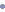 b) Raporlama  	 Yapılan çalışmaların sonucuna göre Stratejik Plan gözden geçirilecektir. Plan dönemi içerisinde ve her yıl sonunda yürütülmekte olan faaliyetlerin önceden belirlenen performans göstergelerine göre gerçekleşme ya da gerçekleşmeme durumuna göre rapor hazırlanacaktır.Yüksel YENİ										Okul MüdürüTuncay KIZILATEŞ						Mevlüt ÖZALPŞube Müdürü							İlçe Milli Eğitim MüdürüAdres :İlçe Özel İdaresi yanı –GÖLE/ARDAHANTelefon :(0478) 4112163Fax :(0478) 411 2163Web :goleasml.meb.k12.trKurum Adı(Kurumun tam adı yazılacak)Nurettin Yılmaz Mesleki ve Teknik Anadolu LisesiKurum TürüMeslek LisesiKurum Kodu748781Kurum Statüsü▄ Kamu                        ÖzelKurumda Çalışan Personel SayısıYönetici              :4Öğretmen           :10Hizmetli              :5Memur                :0Öğrenci Sayısı130Öğretim Şekli▄  Normal                  İkiliOkulun Hizmete Giriş Tarihi2012KURUM İLETİŞİM BİLGİLERİKURUM İLETİŞİM BİLGİLERİKurum Telefonu / FaxTel. : 0478 4112163Fax : 0478 4112163Kurum Web Adresigoleasml.meb.k12.trMail Adresi748781@meb.k12.trKurum Adresi İlçe Özel İdaresi yanı GÖLE/ARDAHANKurum MüdürüYüksel YENİUnvanıAdı-SoyadıİletişimMüdür Yüksel YENİ05326554434Müdür Baş YardımcısıYasin AYDIN05058161825Müdür YardımcısıVolkan TEMUR05446830954Okul-Aile Birliği BaşkanıErentürk YALÇINKAYA05457965039Okul Aile Bir.Yönetim Kurulu ÜyesiMustafa KAKTİN05422968085UnvanıAdı-SoyadıİletişimÖğretmenOzan CANO05531061333ÖğretmenSaadet PUL05378474563ÖğretmenKader Odabaş ZENGİN05078103307ÖğretmenBilal BAŞTIH05456723340ÖğretmenHüseyin TÜRKEŞ05396261085Yasal Yükümlülük (Görevler)Dayanak(Kanun, Yönetmelik, Genelge adı ve no’su)Her Türk çocuğuna iyi bir vatandaş olmak için gerekli temel bilgi, beceri, davranış ve alışkanlıkları kazandırmak; onu milli ahlak anlayışına uygun olarak yetiştirmek.*1739 sayılı kanunun 23. maddesi,*Ortaöğretim Kurumlar Yönetmeliğinin ilgili  maddesi,Her Türk çocuğunu ilgi, istidat ve kabiliyetleri yönünden yetiştirerek hayata ve üst öğrenime hazırlamak.*1739 sayılı kanunun 23. maddesi.Öğrencilere, Atatürk ilke ve inkılâplarını benimsetme; Türkiye Cumhuriyeti Anayasası’na ve demokrasinin ilkelerine, insan hakları, çocuk hakları ve uluslar arası sözleşmelere uygun olarak haklarını kullanma, başkalarının haklarına saygı duyma, görevini yapma ve sorumluluk yüklenebilen birey olma bilincini kazandırmak*Ortaöğretim Kurumları Yönetmeliğinin ilgili maddesiPAYDAŞLİDERÇALIŞANLARHİZMET ALANLARTEMEL ORTAKSTRATEJİK ORTAKTEDARİKÇİİl Milli Eğitim MüdürlüğüXOkul MüdürüXXÖğretmenlerXÖğrencilerXVelilerXOkul Aile BirliğiXEğitim VakfıMemurlarDestek PersoneliXPAYDAŞLİDERÇALIŞANLARHİZMET ALANLARTEMEL ORTAKSTRATEJİK ORTAKTEDARİKÇİYerel YönetimlerXMedyaXÜniversitelerXSivil Toplum ÖrgütleriXXPAYDAŞ HİZMET MATRİSİEğitim ve ÖğretimYatırım DonanımSosyal kültürel ve sportif etkenliklerHizmetiçi EğitimRehberlikSivil SavunmaAvrupa Birliği ProjeleriToplum HizmetiMilli Eğitim Müdürü3333333Öğretmenler32333333Öğrenciler333323Veli33223Okul Aile Birliği233Eğitim VakfıMemurlarDestek PersoneliYerel YönetimlerMedyaÜniversitelerSivil Toplum Kuruluşları3 Çok güçlü2 Orta derecede ilişkili1 Düşük derecede İlişkiliKURUL/KOMİSYON ADIGÖREVLİLERGÖREVLERİÖĞRETMENLER KURULUOkulun tüm öğretmen ve idarecileria) Bir önceki toplantıda alınan kararların değerlendirilmesi, b) Öğretim proglarının uygulanması, c) Okulda ve çevrede Türkçenin doğru, güzel, etkili ve kurallarına uygun olarak kullanılması, ç) Atatürkçülük ile ilgili konuların derslerde işlenişine ilişkin hususlar, d) Eğitim ve öğretim etkinliklerinin düzenli yürütülmesi, e) İstenen başarı düzeyine ulaşamayan öğrencilerin yetiştirilmesi için alınacak önlemler, f) Öğrencilerin başarı, devam ve devamsızlık, ödül ve disiplin durumlarının değerlendirilmesi, g) Yapılacak proje çalışmaları, ğ) Kurullar ve komisyonlarla ilgili işler, h) Okul veya kurum ve çevre ilişkileri, ı) Kardeş okul uygulamaları, i) Yurt içi ve yurt dışında düzenlenecek bilimsel, sosyal, kültürel, sanatsal ve sportif etkinlikler ve yarışmalar, j) Bakanlık emirleri ve ilgili mevzuatın değerlendirilmesi, k) Mezunların izlenmesi, l) Toplam kalite yönetimi, okul gelişim ve yönetim ekibi çalışmaları ile stratejik planlamaya ilişkin iş ve işlemler, m) Genel denetim sonuçları, n) Nöbet uygulamaları, o) Personel ve öğrenci kılık ve kıyafetleriyle ilgili hususlar, ö) Yerel, ulusal ve uluslararası yapılan sınav ve yarışma sonuçlarının değerlendirilmesi, p) Öğrenci kulüp ve topluma hizmet çalışmaları, r) Rehberlik ve psikolojik danışma faaliyetleri, s) Zümre toplantıları, ş) Ünitelendirilmiş yıllık planlar ve ders planları, t) Okul kültürü oluşturulması çalışmaları, ve benzeri konular gündeme alınarak görüşülür.ZÜMRE ÖĞRETMENLER KURULUAynı dersi okutan öğretmenler a) Bir önceki toplantıya ait zümre kararlarının uygulama sonuçlarının değerlendirilmesi ve uygulamaya yönelik yeni kararların alınması, b) Eğitim ve öğretim ile ilgili mevzuat, Türk Millî Eğitiminin genel amaçları, okulun kuruluş amacı ve ilgili dersin progında belirtilen amaç ve açıklamaların okunarak planlamanın bu doğrultuda yapılması, c) Öğretim proglarında yer alması gereken Atatürkçülükle ilgili konular üzerinde durularak çalışmaların buna göre planlanması, ç) Öğretim progında belirtilen kazanım ve davranışlar dikkate alınarak derslerin işlenişinde uygulanacak öğretim yöntem ve teknikleri ile bunların uygulama şeklinin belirlenmesi, d) Ünite veya konu ağırlıklarına göre zamanlama yapılması, ünitelendirilmiş yıllık planlar ve ders planlarının hazırlanması, uygulanması ve değerlendirilmesine ilişkin hususların görüşülmesi, e) Diğer zümre veya bölüm öğretmenleriyle yapılacak iş birliği esaslarının belirlenmesi, f) Bilim ve teknolojideki gelişmelerin, derslere yansıtılmasını sağlayıcı kararlar alınması, g) Derslerin daha verimli işlenebilmesi için ihtiyaç duyulan kitap, araç-gereç ve benzeri öğretim materyalinin belirlenmesi, ğ) Okul veya kurum ve çevre imkânlarının değerlendirilerek, yapılacak deney, proje, gezi ve gözlemlerin planlanması, h) Öğrenci başarısının ölçülmesi ve değerlendirilmesinde ortak bir anlayışın, birlik ve beraberliğe yönelik belirleyici kararların alınması, ı) Resim, Müzik, Beden Eğitimi dersleri ile uygulamalı nitelikteki diğer derslerin değerlendirilmesinde dikkate alınacak hususların tespit edilmesi; sınavların şekil, sayı ve süresi ile ürün değerlendirme ölçütleri ile puanlarının belirlenmesi, i) Öğrencilere verilecek proje ve ödev konularının seçiminde; öğretim progları ile okul veya kurum ve çevre şartlarının göz önünde bulundurulması, j) Öğrencilerin okul içinde, Öğrenci Seçme Sınavında, ulusal ve uluslararası düzeyde katıldıkları çeşitli sınav ve yarışmalarda aldıkları sonuçlara ilişkin başarı ve başarısızlık durumlarının ders bazında değerlendirilmesi PSİKOLOJİK DANIŞMA VE REHBERLİK HİZMETLERİ YÜRÜTME KOMİSYONUOkulun tüm idarecileri, her sınıf seviyesini temsilen birer sınıf rehber öğretmeni, okul aile birliği temsilcisi, disiplin kurulu temsilcisi, öğrencileri temsilen bir öğreci ve okulda görev yapan rehber öğretmenlerMadde 46 - Rehberlik ve psikolojik danışma hizmetleri yürütme komisyonu aşağıdakigörevleri yapar : a) Rehberlik ve psikolojik danışma servisince hazırlanan yıllık prog ve yürütme plânını inceler, bu konudaki görüşlerini bildirir. Uygulanması için gerekli önlemleri karara bağlar. b) Rehberlik ve psikolojik danışma hizmetlerinin yürütülmesi sırasında hizmetlere ilişkin çalışmaları ve ortaya çıkan sorunları İnceler, değerlendirir ve bunların çözümüne ilişkin önlemleri belirler. c) Eğitim ortamında; öğrenciler, aileler, yöneticiler, öğretmenler ve psikolojik danışmanlar arasında sağlıklı ve uyumlu ilişkiler kurulabilmesi için gerekli önlemleri görüşür ve yapılacak çalışmaları belirler. d) Yönlendirmeye ilişkin eğitsel ve meslekî rehberlik çalışmalarında ve öğrencileri yönlendirmede, okuldaki eğitim-öğretim etkinlikleri ile eğitsel etkinliklerden karşılıklı olarak yararlanılabilmesi için gerekli önlemleri ve çalışmaları belirler. e) Yapılacak çalışmalarda birey, aile, ilgili kurum-kuruluşlara yönelik iletişim ve iş birliğine ilişkin önlemleri belirler. Psikolojik danışmanı bulunmayan eğitim-öğretim kurumlarında gerektiğinde rehber lik ve araştırma merkezinden bir uzmanın bu komisyona katılması sağlanır. SNAdı soyadıGörevBranşKıdemOkuldaki kıdemiNormu var mı?KadroluSözleşmeliÜcretli1Yüksel YENİMüdürSosyal Bilgiler2/33VarEvet--2Yasin AYDINMüd. B.Yard.Matematik1/33VarEvet--3Volkan TEMURMüdür Yard.Tarih8/12VarEvet--4 Zeynep KipriyeMüdür Yar. Kimya9/11 yok Evet--5Bilal BaştıhÖğretmenDin Kült.7/31VarEvet--6Hüseyin TürkeşÖğretmenTürk D. Ed9/31VarEvet--7Ozan CANOÖğretmenAcil Sağlık6/31VarEvet--8Kader Odabaş ZenginÖğretmenHemşirelik6/31VarEvet--9Saadet PULÖğretmenMatematik9/11VarEvet--10Emel ÇELİKÖğretmenİngilizce8/32VarEvet--SNAdı soyadıÖn lisansLisansYüksek lisansGeçmiş yıllar da aldığı HİE saati toplamıSon yılki HİE süresiAldığı ödüller ve cezalarYaptığı bilimsel
Çalışmalar ve kitaplar1Yüksel YENİX2Yasin AYDINX3Volkan TEMURX4 Zeynep KipriyeX5Bilal BaştıhX6Hüseyin TürkeşX7Ozan CANOX8 Kader Odabaş ZenginX9Saadet PULX10Emel ÇELİKXHİZMET İÇİ EĞİTİMLERÖĞRETMENLERÖĞRETMENLERÖĞRETMENLERÖĞRETMENLERÖĞRETMENLERÖĞRETMENLERÖĞRETMENLERHİZMET İÇİ EĞİTİMLERYüksel YENİStratejik Planlama SemineriXEğitim Yönetimi  SemineriXİletişim Becerileri Eğitimcileri Eğitimi SemineriXOkulda ve Ailede Şiddeti Önleme SemineriXSınıf içi Öğrenme Sürecini Geliştirme KursuXYöneticilik  Formasyonu KursuXİletişim BecerileriXLiderlik ve Girişimcilik SemineriXOkul Öncesi Eğitimini Yaygınlaştırma SemineriXÇatışma ve Stres Yönetimi SemineriXÖzel Eğitim KursuXAraç-Gereçler201220132014İhtiyaçBilgisayar67810Yazıcı2230Tarayıcı0002Tepegöz000-Projeksiyon0120Televizyon0001İnternet bağlantısıVarVarVar-Kimya Biyoloji LaboratuvarıVarVarVar-Bilgisayar Lab.yokyokyok-FaxYokYokVar0VideoYokYokYok1DVD PlayerYokYokYok1Fotograf makinasıYokYokYok1Kamera YokYokYok1Okul/kurumun İnternet sitesiVarVarVar-Personel/e-mail adresi oranı%100%100%100-Diğer araç-gereçlerFotokopi Makinesi1111Fiziki MekanVarYokAdediİhtiyaçAçıklamaÖğretmen Çalışma OdasıX1Ekipman OdasıX1KütüphaneX1Rehberlik ServisiX1Resim OdasıX1Müzik OdasıX1Çok Amaçlı SalonX1Ev Ekonomisi OdasıX1İş ve Teknik AtölyesiX1Bilgisayar laboratuarıX1YemekhaneX1Spor SalonuX1OtoparkX-Spor AlanlarıXKantinX1FKB  Laboratuvarı X1AtelyelerBölümlere Ait DepoXBölüm LaboratuvarlarıXBölüm Yönetici OdalarıXBölüm Öğrt. OdasıXTeknisyen OdasıXBölüm DersliğiXArşiv X1………… Kaynaklar20102011201220132014Genel Bütçe VARVARVAROkul aile Birliği VARVARVARÖzel İdare Kira Gelirleri      VAR     VAR     VARDöner Sermaye Vakıf ve Dernekler Dış Kaynak/Projeler Diğer (Çayır)TOPLAM YILLAR201220122013201320142014HARCAMA KALEMLERİGELİRGİDERGELİRGİDERGELİRGİDERTemizlik600700800Küçük onarım200500500Bilgisayar harcamalarıBüro makinaları harc.150025003000TelefonYemekSosyal faaliyetler100300500Kırtasiye50010002500Vergi harç vs …………..GENEL300050007300Güçlü YönlerZayıf YönlerOkulumuzun eğitimle öğretimle ilgili yenilik ve gelişmeleri imkanlar dahilinde takip ediyor olmamızAlt sınıflardan itibaren her geçen yıl veli profilimizin eğitim ve ekonomik anlamda daha iyi gitmesiÖğrenmeye ve öğretmeye istekli öğretmen kadromuzOkul idaresinin gelişen teknolojiye açık olması ve çabaları.Sınıfların farklı büyüklükte olması ve yetersizliğiTaşıma yapılan bir Öğrencilerin olması Özellikle uzun süre öğretmenlerimizin kalamaması (eş durumu, tayin) FırsatlarTehditlerOkulumuza henüz akıllı tahta kurulamadığından kendi imkanlarımızla birkaç sınıfa kurduğumuz projeksiyon cihazlarımız.Sosyal ve sportif anlamda elde ettiğimiz başarılar.Eğitimin önemini kavrayan yeniş nesilÇevremizdeki insanların sosyal ve kültürel yönden kendilerini ifade edemeyişiOlumsuz hava şartlarından dolayı okulumuzun bazı bölümleri ve bahçemizi kullanamıyor olmamız.Velilerin kendi iş ve işlemlerine daha çok önem verilmesi ve buna çocuklarını da katması.Misyonumuz           Atatürkçü düşünce sistemini davranış haline getirmiş, çağdaş, demokratik, liderözelliklere sahip, okuduğu okula bağlılık duygusu gelişmiş ve laik gençler yetiştirmektir. Buçerçeveden hareketle biz, öğrencilerimizin öğrenmelerini sağlamak, onların bilgili, yeteneklive kendilerine güvenen bireyler olarak yetişmelerine zemin hazırlamak ve onlara 21.yy’ıngelişen ihtiyaçlarına cevap verebilecek becerileri kazandırmak için varız.Vizyonumuz      Nurettin Yılmaz Mesleki ve Teknik Anadolu Lisesi  paydaşlarımızın( yöneticilerimizin, öğretmenlerimizin, Öğrencilerimizin, mezunlarımızın, ve velilerimizin) güç birliği ile 2014 Şubat ayından itibaren bir yere kadar getirdik. Bundan sonra ki 5 yıl içerisinde bulunduğumuz ilçenin ilin sayılı okulları arasına katmak olacaktır. Çevremizde sosyal, sportif ve bilgi anlamında ismi duyulur bir okul yapmak olacaktır.Temel DeğerlerimizÖnce insan diyoruz.Sevgi ile başlamak eğitim-öğretimde ilk adımdır.Öğrencilerimiz bütün amaçlarımızın odak noktasıdır.Eğitimde süreklilik anlayışıKendisiyle ve çevresiyle barışık olmakDoğayı ve çevreyi koruma bilinciSorumluluk duygusu ve kendine güven bilincini kazandırmakBiz küresel gelişmeyi takip eden eğitim kadromuz ve öğrencilerimize güveniriz.SAM1PERFORMANS GÖSTERGELERİPERFORMANS HEDEFLERİPERFORMANS HEDEFLERİPERFORMANS HEDEFLERİPERFORMANS HEDEFLERİPERFORMANS HEDEFLERİPERFORMANS HEDEFLERİPERFORMANS HEDEFLERİPERFORMANS HEDEFLERİPERFORMANS HEDEFLERİSAM1PERFORMANS GÖSTERGELERİÖnceki YıllarÖnceki YıllarCari YılSonraki Yıl HedefleriSonraki Yıl HedefleriSonraki Yıl HedefleriSonraki Yıl HedefleriSonraki Yıl HedefleriSP Dönemi HedefiSH1.1.PERFORMANS GÖSTERGELERİ20122013201420152016201720182019SP Dönemi HedefiPG1Başarı Oranı86889092949698100% 10FAALİYET VEYA PROJELERSorumlu
 Birim/Şube/KişiBaşlama veBitiş TarihiMALİYETMALİYETMALİYETMALİYETMALİYETMALİYETFAALİYET VEYA PROJELERSorumlu
 Birim/Şube/KişiBaşlama veBitiş Tarihi2015(TL)2016(TL)2017(TL)2018(TL)2019(TL)Toplam(TL)1.1.1. Başarılı öğretmen ve öğrencilerin tespit edilerek her yıl ödüllendirilmesi ve başarılarının okul toplumunca kutlanması.Okul idaresi ve öğretmenler01/01/201531/12/20195007008009001.0003.9001.1.2. Hafta sonu yetiştirme kurslarının düzenlenmesi.Okul idaresi ve öğretmenler01/01/201531/12/20197501.0001.2501.5001.7506.2501.1.3. Öğrenciler için etkili ve verimli ders çalışma teknikleri ile ilgili kitapçık hazırlanması.Okul idaresi,  Öğretmenler01/01/201531/12/20191001502002503001.0001.1.4. Her ders için bölge okullarıyla ortak sınavların yapılması ve bu sınav sayılarının arttırılması.Okul idaresi, öğretmenler, İlçe Milli Eğitim Müdürlüğü, İlçe Zümre Öğretmenleri01/01/201531/12/20197501.5002.2503.0003.75011.2501.1.5. Öğrencilerimiz ve velilerimiz için “etkili ve verimli ders çalışma yöntem ve teknikleri” ile ilgili seminer verilmesi.Okul idaresi, Öğretmenler01/01/201531/12/2019501001502002507501.1.6. Öğrencilerimize  “etkili ve verimli ders çalışma yöntem ve teknikleri” konusunda rehberlik yapılması.Okul idaresi, Öğretmenler01/01/201531/12/201930405060702501.1.7. Öğrencilerin boş vakitlerinde test çözme ve kitap okumaya teşvik edilmesi ve onlara rehberlik yapılmasıOkul idaresi, Öğretmenler01/01/201531/12/20197508008509009504.2501.1.8. Başarılı öğrencilerin web sitesinde ve okul panosunda yayınlanması.Okul idaresi, Öğretmenler01/01/201531/12/201950708090100390SAM2PERFORMANS GÖSTERGELERİPERFORMANS HEDEFLERİPERFORMANS HEDEFLERİPERFORMANS HEDEFLERİPERFORMANS HEDEFLERİPERFORMANS HEDEFLERİPERFORMANS HEDEFLERİPERFORMANS HEDEFLERİPERFORMANS HEDEFLERİPERFORMANS HEDEFLERİSAM2PERFORMANS GÖSTERGELERİÖnceki YıllarÖnceki YıllarCari YılSonraki Yıl HedefleriSonraki Yıl HedefleriSonraki Yıl HedefleriSonraki Yıl HedefleriSonraki Yıl HedefleriSP Dönemi HedefiSH2.1.PERFORMANS GÖSTERGELERİ20122013201420152016201720182019SP Dönemi HedefiPG1Ayda Okunan Kitap Sayısı11122334% 300FAALİYET VEYA PROJELERSorumlu
 Birim/Şube/KişiBaşlama veBitiş TarihiMALİYETMALİYETMALİYETMALİYETMALİYETMALİYETFAALİYET VEYA PROJELERSorumlu
 Birim/Şube/KişiBaşlama veBitiş Tarihi2015(TL)2016(TL)2017(TL)2018(TL)2019(TL)Toplam(TL)2.1.1. Türk Dili ve Ed. dersinin haftalık bir saatinin kitap okumaya ayrılmasıOkul idaresi ve öğretmenler01/01/201531/12/20190000002.1.2. Okul ve sınıf kitaplıklarının zenginleştirilmesi.Okul idaresi, öğretmenler, Okul Aile Birliği01/01/201531/12/20197501.0001.2501.5001.7506.2502.1.3. Öğrencilerin ilgi ve istekleri doğrultusunda okulumuza yeni kitapların kazandırılması.Okul idaresi, öğretmenler, Okul Aile Birliği01/01/201531/12/20192003004005006002.0002.1.4.  Okulumuzda öğrencilerimize yönelik olarak “Anlayarak Hızlı Okuma Seminerleri” düzenlenmesi.Okul idaresi. Öğretmenler, İlçe Milli Eğitim Müdürlüğü01/01/201531/12/20191001502002503001.0002.1.5. Eğitim ve öğretim yılı içerisinde en fazla kitap okuyan 10 öğrenciye ödül verilmesi.Okul idaresi, öğretmenler, Okul Aile Birliği01/01/201531/12/20192002503003504001.5002.1.6. Okulun kütüphanesinin düzenlenerek etkin kullanıma açılması.Okul idaresi, öğretmenler, Okul Aile Birliği, 01/01/201531/12/20191502002503003501.250SAM2PERFORMANS GÖSTERGELERİPERFORMANS HEDEFLERİPERFORMANS HEDEFLERİPERFORMANS HEDEFLERİPERFORMANS HEDEFLERİPERFORMANS HEDEFLERİPERFORMANS HEDEFLERİPERFORMANS HEDEFLERİPERFORMANS HEDEFLERİPERFORMANS HEDEFLERİSAM2PERFORMANS GÖSTERGELERİÖnceki YıllarÖnceki YıllarCari YılSonraki Yıl HedefleriSonraki Yıl HedefleriSonraki Yıl HedefleriSonraki Yıl HedefleriSonraki Yıl HedefleriSP Dönemi HedefiSH2.2.PERFORMANS GÖSTERGELERİ20122013201420152016201720182019SP Dönemi HedefiPG1Okunan Kitap Sayısı11222334% 100FAALİYET VEYA PROJELERSorumlu
 Birim/Şube/KişiBaşlama veBitiş TarihiMALİYETMALİYETMALİYETMALİYETMALİYETMALİYETFAALİYET VEYA PROJELERSorumlu
 Birim/Şube/KişiBaşlama veBitiş Tarihi2015(TL)2016(TL)2017(TL)2018(TL)2019(TL)Toplam(TL)2.2.1.  “Anne ve babamla birlikte kitap okuyorum” projesinin düzenlenmesi.Okul idaresi ve öğretmenler, Okul Aile Birliği01/01/201531/12/20192503003504004501.7502.2.2. “Anne ve babamla birlikte kitap okuyorum” projesinin öğretmenlerimiz tarafından uygulanması.Okul idaresi, öğretmenler, Okul Aile Birliği01/01/201531/12/20190000002.2.3. Veli toplantıları düzenlenerek projenin velilere anlatılması.Okul idaresi, öğretmenler, Okul Aile Birliği01/01/201531/12/201950607080903502.2.4. Haftanın iki günü okul kütüphanesinde velilere yönelik olarak okuma saatleri düzenlenmesi.Okul idaresi. Öğretmenler01/01/201531/12/2019000000SAM3PERFORMANS GÖSTERGELERİPERFORMANS HEDEFLERİPERFORMANS HEDEFLERİPERFORMANS HEDEFLERİPERFORMANS HEDEFLERİPERFORMANS HEDEFLERİPERFORMANS HEDEFLERİPERFORMANS HEDEFLERİPERFORMANS HEDEFLERİPERFORMANS HEDEFLERİSAM3PERFORMANS GÖSTERGELERİÖnceki YıllarÖnceki YıllarCari YılSonraki Yıl HedefleriSonraki Yıl HedefleriSonraki Yıl HedefleriSonraki Yıl HedefleriSonraki Yıl HedefleriSP Dönemi HedefiSH3.1.PERFORMANS GÖSTERGELERİ20122013201420152016201720182019SP Dönemi HedefiPG1Beden Kitle Endeksine Göre Sağlıksız Öğrenci Sayısı9069696560555045% 100FAALİYET VEYA PROJELERSorumlu
 Birim/Şube/KişiBaşlama veBitiş TarihiMALİYETMALİYETMALİYETMALİYETMALİYETMALİYETFAALİYET VEYA PROJELERSorumlu
 Birim/Şube/KişiBaşlama veBitiş Tarihi2015(TL)2016(TL)2017(TL)2018(TL)2019(TL)Toplam(TL)3.1.1.  Öğrencilerimiz için beslenme saatlerinde uzman kişiler tarafından dengeli beslenme programlarının hazırlanıp uygulanması.Okul idaresi, Öğretmenler, Uzmanlar01/01/201531/12/201950607080903503.2.1. Velilerimize dengeli beslenme konusunda seminerler verilmesi.Okul idaresi, öğretmenler01/01/201531/12/201960708090100603.2.2.  Beslenme sorunları olan öğrencilerin ilgili birimlere yönlendirilmesi.Okul idaresi, öğretmenler01/01/201531/12/2019000000SAM4PERFORMANS GÖSTERGELERİPERFORMANS HEDEFLERİPERFORMANS HEDEFLERİPERFORMANS HEDEFLERİPERFORMANS HEDEFLERİPERFORMANS HEDEFLERİPERFORMANS HEDEFLERİPERFORMANS HEDEFLERİPERFORMANS HEDEFLERİPERFORMANS HEDEFLERİSAM4PERFORMANS GÖSTERGELERİÖnceki YıllarÖnceki YıllarCari YılSonraki Yıl HedefleriSonraki Yıl HedefleriSonraki Yıl HedefleriSonraki Yıl HedefleriSonraki Yıl HedefleriSP Dönemi HedefiSH4.1.PERFORMANS GÖSTERGELERİ20122013201420152016201720182019SP Dönemi HedefiPG1Bilişim Teknoloji Sınıfından Yararlanan Öğrenci Sayısı8585150170170170170170% 100FAALİYET VEYA PROJELERSorumlu
 Birim/Şube/KişiBaşlama veBitiş TarihiMALİYETMALİYETMALİYETMALİYETMALİYETMALİYETFAALİYET VEYA PROJELERSorumlu
 Birim/Şube/KişiBaşlama veBitiş Tarihi2015(TL)2016(TL)2017(TL)2018(TL)2019(TL)Toplam(TL)4.1.1.  Öğrencilerin ders saatleri dışında Bilişim Teknoloji Sınıfının, Sınıf Öğretmenleri ve Nöbetçi Öğretmen gözetiminde haftalık program dâhilinde öğrencilerin kullanımına açılması.Okul idaresi, Öğretmenler01/01/201531/12/20190000004.1.2.  Okulumuzun internet sitesinin daha etkin olarak kullanılmasını sağlamak.Okul İdaresi, öğretmenler01/01/201531/12/2019000000SAM5PERFORMANS GÖSTERGELERİPERFORMANS HEDEFLERİPERFORMANS HEDEFLERİPERFORMANS HEDEFLERİPERFORMANS HEDEFLERİPERFORMANS HEDEFLERİPERFORMANS HEDEFLERİPERFORMANS HEDEFLERİPERFORMANS HEDEFLERİPERFORMANS HEDEFLERİSAM5PERFORMANS GÖSTERGELERİÖnceki YıllarÖnceki YıllarCari YılSonraki Yıl HedefleriSonraki Yıl HedefleriSonraki Yıl HedefleriSonraki Yıl HedefleriSonraki Yıl HedefleriSP Dönemi HedefiSH5.1.PERFORMANS GÖSTERGELERİ20122013201420152016201720182019SP Dönemi HedefiPG1Öğrenci Sayısı3539404555657580% 100FAALİYET VEYA PROJELERSorumlu
 Birim/Şube/KişiBaşlama veBitiş TarihiMALİYETMALİYETMALİYETMALİYETMALİYETMALİYETFAALİYET VEYA PROJELERSorumlu
 Birim/Şube/KişiBaşlama veBitiş Tarihi2015(TL)2016(TL)2017(TL)2018(TL)2019(TL)Toplam(TL)5.1.1.  Toprağa Saygı Yürüyüşüne KatılmakOkul idaresi, Öğretmenler01/01/201531/12/20190000005.1.2.  Öğrencilere “Geri Dönüşüm Konulu” CDlerin izlettirilmesi, geri dönüşüme duyarlılıkların artırılması.Okul İdaresi, öğretmenler,01/01/201531/12/20190000005.1.3. Öğrencilere  “Daha Az Atık Çıkarma”  eğitimlerinin verilmesi.Okul idaresi, öğretmenler01/01/201531/12/20190000005.1.4. Fidan dikme etkinliği düzenlenmesi.Okul idaresi, Göle Belediyesi01/01/201531/12/20191001502002503001.0005.1.5. Öğrencilerimizin çevresindeki atık pillerin geri dönüşüme kazandırılması.Okul idaresi, öğretmenler01/01/201531/12/2019000000SAM6PERFORMANS GÖSTERGELERİPERFORMANS HEDEFLERİPERFORMANS HEDEFLERİPERFORMANS HEDEFLERİPERFORMANS HEDEFLERİPERFORMANS HEDEFLERİPERFORMANS HEDEFLERİPERFORMANS HEDEFLERİPERFORMANS HEDEFLERİPERFORMANS HEDEFLERİSAM6PERFORMANS GÖSTERGELERİÖnceki YıllarÖnceki YıllarCari YılSonraki Yıl HedefleriSonraki Yıl HedefleriSonraki Yıl HedefleriSonraki Yıl HedefleriSonraki Yıl HedefleriSP Dönemi HedefiSH6.1.PERFORMANS GÖSTERGELERİ20122013201420152016201720182019SP Dönemi HedefiPG1Öğrenci Sayısı1819202224262830% 50FAALİYET VEYA PROJELERSorumlu
 Birim/Şube/KişiBaşlama veBitiş TarihiMALİYETMALİYETMALİYETMALİYETMALİYETMALİYETFAALİYET VEYA PROJELERSorumlu
 Birim/Şube/KişiBaşlama veBitiş Tarihi2015(TL)2016(TL)2017(TL)2018(TL)2019(TL)Toplam(TL)6.1.1.  Her sene başında öncelikle okulumuz öğrencilerinin kendileri ve yakınları olmak üzere çevremizdeki engelli, yardıma muhtaç aileleri ve kişileri belirlemesi.Okul idaresi, Öğretmenler, Sosyal Yardımlaşma ve Dayanışma Kulübü01/01/201531/12/20190000006.1.2.  Belirlenen kişiler için çeşitli kurumlardan, esnaf ve işverenlerden yardım talebinde bulunulması.Okul İdaresi, öğretmenler, Sosyal Yardımlaşma ve Dayanışma Kulübü01/01/201531/12/20190000006.1.3. Okulumuzda da acil ihtiyaçlılar öncelikli olmak üzere yıl boyunca sürecek yardım sandıkları oluşturulması. Okul idaresi, öğretmenler, Sosyal Yardımlaşma ve Dayanışma Kulübü01/01/201531/12/20194050607080300SAM6PERFORMANS GÖSTERGELERİPERFORMANS HEDEFLERİPERFORMANS HEDEFLERİPERFORMANS HEDEFLERİPERFORMANS HEDEFLERİPERFORMANS HEDEFLERİPERFORMANS HEDEFLERİPERFORMANS HEDEFLERİPERFORMANS HEDEFLERİPERFORMANS HEDEFLERİSAM6PERFORMANS GÖSTERGELERİÖnceki YıllarÖnceki YıllarCari YılSonraki Yıl HedefleriSonraki Yıl HedefleriSonraki Yıl HedefleriSonraki Yıl HedefleriSonraki Yıl HedefleriSP Dönemi HedefiSH6.2.PERFORMANS GÖSTERGELERİ20122013201420152016201720182019SP Dönemi HedefiPG1Öğrenci Sayısı1617202224252830% 50FAALİYET VEYA PROJELERSorumlu
 Birim/Şube/KişiBaşlama veBitiş TarihiMALİYETMALİYETMALİYETMALİYETMALİYETMALİYETFAALİYET VEYA PROJELERSorumlu
 Birim/Şube/KişiBaşlama veBitiş Tarihi2015(TL)2016(TL)2017(TL)2018(TL)2019(TL)Toplam(TL)6.2.1. Her sınıf seviyesine uygun olarak hazırlanmış sosyal sorumluluk projelerinin belirlenmesi. Okul idaresi, Öğretmenler01/01/201531/12/2019501001502002507506.2.2.  Sosyal sorumluluk bilincini arttırmak amaçlı Sosyal dayanışma uzmanlarıyla işbirliğine gidilerek,  öğrenci ve velileri bilinçlendirme seminerlerinin düzenlenmesi.Okul İdaresi, öğretmenler01/01/201531/12/20191001502002503001.000SAM7PERFORMANS GÖSTERGELERİPERFORMANS HEDEFLERİPERFORMANS HEDEFLERİPERFORMANS HEDEFLERİPERFORMANS HEDEFLERİPERFORMANS HEDEFLERİPERFORMANS HEDEFLERİPERFORMANS HEDEFLERİPERFORMANS HEDEFLERİPERFORMANS HEDEFLERİSAM7PERFORMANS GÖSTERGELERİÖnceki YıllarÖnceki YıllarCari YılSonraki Yıl HedefleriSonraki Yıl HedefleriSonraki Yıl HedefleriSonraki Yıl HedefleriSonraki Yıl HedefleriSP Dönemi HedefiSH7.1.PERFORMANS GÖSTERGELERİ20122013201420152016201720182019SP Dönemi HedefiPG1Spor Faaliyeti Sayısı11223456% 300FAALİYET VEYA PROJELERSorumlu
 Birim/Şube/KişiBaşlama veBitiş TarihiMALİYETMALİYETMALİYETMALİYETMALİYETMALİYETFAALİYET VEYA PROJELERSorumlu
 Birim/Şube/KişiBaşlama veBitiş Tarihi2015(TL)2016(TL)2017(TL)2018(TL)2019(TL)Toplam(TL)7.1.1. Öğrencilerin hobilerine ve yeteneklerine göre uğraşacağı spor dalının tespit edilmesi.Okul İdaresi, Öğretmenler, Spor Kulübü01/01/201531/12/20190000007.1.2. Sınıf takımlarının oluşturulması.Okul İdaresi, Öğretmenler, Spor Kulübü01/01/201531/12/20190000007.1.3. Sınıflar arası müsabakaların yapılması.Okul İdaresi, Öğretmenler, Spor Kulübü01/01/201531/12/20190000007.1.4. Birinci gelen takım üyelerinin okulun internet sayfasında ilan edilmesi, ödüllendirilmesi.Okul İdaresi, Öğretmenler, Spor Kulübü01/01/201531/12/20190000007.1.5. İl düzeyinde sportif faaliyetlere katılımın yapılması.Okul İdaresi, Öğretmenler, Spor Kulübü01/01/201531/12/20191002003004005001.5007.1.6. İl düzeyindeki karşılaşmalarda dereceye giren öğrencilerimizin ödüllendirilmesi, adının okul internet sayfasında ve okul panolarında belirtilmesi.Okul İdaresi, Öğretmenler, Spor Kulübü01/01/201531/12/20191502503504505501.750SAM8PERFORMANS GÖSTERGELERİPERFORMANS HEDEFLERİPERFORMANS HEDEFLERİPERFORMANS HEDEFLERİPERFORMANS HEDEFLERİPERFORMANS HEDEFLERİPERFORMANS HEDEFLERİPERFORMANS HEDEFLERİPERFORMANS HEDEFLERİPERFORMANS HEDEFLERİSAM8PERFORMANS GÖSTERGELERİÖnceki YıllarÖnceki YıllarCari YılSonraki Yıl HedefleriSonraki Yıl HedefleriSonraki Yıl HedefleriSonraki Yıl HedefleriSonraki Yıl HedefleriSP Dönemi HedefiSH8.1.PERFORMANS GÖSTERGELERİ20122013201420152016201720182019SP Dönemi HedefiPG1Düzenlenen Sosyal Etkinlik Sayısı89101214161820% 100FAALİYET VEYA PROJELERSorumlu
 Birim/Şube/KişiBaşlama veBitiş TarihiMALİYETMALİYETMALİYETMALİYETMALİYETMALİYETFAALİYET VEYA PROJELERSorumlu
 Birim/Şube/KişiBaşlama veBitiş Tarihi2015(TL)2016(TL)2017(TL)2018(TL)2019(TL)Toplam(TL)8.1.1. Sene sonunda yıl boyu yapılan çalışmaların yer alacağı etkinliklerin yapılması.Okul idaresi, Öğretmenler01/01/201531/12/20191001502002503001.0008.1.2. Yıl içinde yapılan proje, performans görevlerinin ve öğrencilerin yapmış olduğu çalışmaların sergilenmesi.Okul idaresi, Öğretmenler01/01/201531/12/20191502002503003501.2508.1.3. Öğrencilerin yetenekleri doğrultusunda tiyatro ve müzik çalışmaları yapılması, kutlama ve anma günlerinde milli bayramlarda konuya yönelik tiyatro,  rond, piyes, oratoryo çalışmaların yapılması.Okul idaresi, Öğretmenler, Kutlama ve Anma Törenleri Komitesi01/01/201531/12/20195007001.0001.2001.5004.900SAM8PERFORMANS GÖSTERGELERİPERFORMANS HEDEFLERİPERFORMANS HEDEFLERİPERFORMANS HEDEFLERİPERFORMANS HEDEFLERİPERFORMANS HEDEFLERİPERFORMANS HEDEFLERİPERFORMANS HEDEFLERİPERFORMANS HEDEFLERİPERFORMANS HEDEFLERİSAM8PERFORMANS GÖSTERGELERİÖnceki YıllarÖnceki YıllarCari YılSonraki Yıl HedefleriSonraki Yıl HedefleriSonraki Yıl HedefleriSonraki Yıl HedefleriSonraki Yıl HedefleriSP Dönemi HedefiSH8.2.PERFORMANS GÖSTERGELERİ20122013201420152016201720182019SP Dönemi HedefiPG1Sosyal, Kültürel Faaliyetlere Katılan Öğrencilerin Tüm Öğrencilere Oranı3040485862758597% 100FAALİYET VEYA PROJELERSorumlu
 Birim/Şube/KişiBaşlama veBitiş TarihiMALİYETMALİYETMALİYETMALİYETMALİYETMALİYETFAALİYET VEYA PROJELERSorumlu
 Birim/Şube/KişiBaşlama veBitiş Tarihi2015(TL)2016(TL)2017(TL)2018(TL)2019(TL)Toplam(TL)8.2.1. Derslerde ünitelere göre tiyatro, piyes, oratoryo, rond vs çalışmalarına yer verilmesi ve bu çalışmaların sene başında planda belirtilmesi.Okul idaresi, Öğretmenler, Kutlama ve Anma Komitesi01/01/201531/12/20190000008.2.2. Belirli gün ve haftaların kutlanmasında, anma günlerinde ve milli bayramlarda okunan yapılan konuşmalar, okunan şiirlerin yanında, rond, tiyatro ve piyes çalışmalarından en az birine yer verilmesi.Okul idaresi, Öğretmenler, Kutlama ve Anma Komitesi01/01/201531/12/2019000000SAM8PERFORMANS GÖSTERGELERİPERFORMANS HEDEFLERİPERFORMANS HEDEFLERİPERFORMANS HEDEFLERİPERFORMANS HEDEFLERİPERFORMANS HEDEFLERİPERFORMANS HEDEFLERİPERFORMANS HEDEFLERİPERFORMANS HEDEFLERİPERFORMANS HEDEFLERİSAM8PERFORMANS GÖSTERGELERİÖnceki YıllarÖnceki YıllarCari YılSonraki Yıl HedefleriSonraki Yıl HedefleriSonraki Yıl HedefleriSonraki Yıl HedefleriSonraki Yıl HedefleriSP Dönemi HedefiSH8.3.PERFORMANS GÖSTERGELERİ20122013201420152016201720182019SP Dönemi HedefiPG1Düzenlenen Gezi Sayısı1819202428323640% 100FAALİYET VEYA PROJELERSorumlu
 Birim/Şube/KişiBaşlama veBitiş TarihiMALİYETMALİYETMALİYETMALİYETMALİYETMALİYETFAALİYET VEYA PROJELERSorumlu
 Birim/Şube/KişiBaşlama veBitiş Tarihi2015(TL)2016(TL)2017(TL)2018(TL)2019(TL)Toplam(TL)8.3.1. Ünitelere göre yapılabilecek gezilerin tespit edilerek, bunun sene başında velilere bildirilerek plana alınması.Okul İdaresi, Öğretmenler01/01/201531/12/20190000008.3.2. Velilerden gelen kültürel ve sosyal gezi isteklerinin değerlendirilerek plana alınması.Okul İdaresi, Öğretmenler01/01/201531/12/2019000000SAM9PERFORMANS GÖSTERGELERİPERFORMANS HEDEFLERİPERFORMANS HEDEFLERİPERFORMANS HEDEFLERİPERFORMANS HEDEFLERİPERFORMANS HEDEFLERİPERFORMANS HEDEFLERİPERFORMANS HEDEFLERİPERFORMANS HEDEFLERİPERFORMANS HEDEFLERİSAM9PERFORMANS GÖSTERGELERİÖnceki YıllarÖnceki YıllarCari YılSonraki Yıl HedefleriSonraki Yıl HedefleriSonraki Yıl HedefleriSonraki Yıl HedefleriSonraki Yıl HedefleriSP Dönemi HedefiSH9.1.PERFORMANS GÖSTERGELERİ20122013201420152016201720182019SP Dönemi HedefiPG1Düzenlenen Yarışma Sayısı457810121415% 150FAALİYET VEYA PROJELERSorumlu
 Birim/Şube/KişiBaşlama veBitiş TarihiMALİYETMALİYETMALİYETMALİYETMALİYETMALİYETFAALİYET VEYA PROJELERSorumlu
 Birim/Şube/KişiBaşlama veBitiş Tarihi2015(TL)2016(TL)2017(TL)2018(TL)2019(TL)Toplam(TL)9.1.1. Törenler ekibi ve inceleme komitesi tarafından branş öğretmenlerinin de desteğiyle yıl içinde yapılacak yarışmaların (şiir, kompozisyon, proje, spor vs) belirlenmesi. .Okul idaresi, öğretmenler01/01/201531/12/20190000009.1.2. Tespit edilen yarışmaların yanı sıra talep edilen yarışmalar varsa, onların da değerlendirmeye alınması.Okul idaresi, öğretmenler01/01/201531/12/20190000009.1.3. İl ya da ülke düzeyinde duyurulan yarışmalara katılımın sağlanması için öğrenciye duyurunun yapılması ve bu yarışmaların da listeye dahil edilmesi.Okul idaresi, öğretmenler01/01/201531/12/20191502503004505501.7009.1.4. Okul içi ya da okul dışı yarışmalara katılarak birinci olan ya da dereceye giren öğrencilerin ödüllendirilmesi.Okul idaresi, öğretmenler01/01/201531/12/20191001502002503001.000